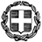 Σύμφωνα με το ανωτέρω σχετικό έγγραφο του ΥΠ.Π.Ε.Θ. σας ενημερώνουμε για τη διενέργεια του διαγωνισμού στο πλαίσιο του Προγράμματος Euroscola, ως ακολούθως: Ο διαγωνισμός, σε επίπεδο Περιφερειακής Διεύθυνσης Εκπαίδευσης                                  Κ. Μακεδονίας, θα διενεργηθεί την Παρασκευή 1 Δεκεμβρίου 2017. Οι μαθητές/τριες που επιθυμούν να συμμετάσχουν στον διαγωνισμό θα υποβάλουν αίτηση-δήλωση συμμετοχής στις σχολικές μονάδες όπου φοιτούν, από 21 έως 24 Νοεμβρίου 2017 (Έντυπο 1, επισυνάπτεται). Μαζί με την αίτηση-δήλωση του/της μαθητή/τριας, υποβάλλεται και υπεύθυνη δήλωση του γονέα/κηδεμόνα του/της. (Έντυπο 5, επισυνάπτεται).Οι εκπαιδευτικοί που επιθυμούν να συμμετάσχουν ως συνοδοί στο Πρόγραμμα Euroscola, παρακαλούνται να υποβάλουν  στον Διευθυντή του Σχολείου όπου υπηρετούν επίσης από 21 έως 24 Νοεμβρίου 2017 : α) αίτηση (Έντυπο 2, επισυνάπτεται) μαζί με φάκελο δικαιολογητικών (απλά φωτοαντίγραφα) και β) Υπεύθυνη Δήλωση (Έντυπο 6, επισυνάπτεται) περί της μη συμμετοχής τους στο παρελθόν στο Πρόγραμμα Euroscola. Παρακαλούνται οι Διευθυντές των Σχολικών Μονάδων:Να καταρτίσουν πίνακα με τα ονόματα μαθητών/τριών και να διαβιβάσουν τις αιτήσεις των υποψηφίων μαθητών/τριών, μαζί με τις υπεύθυνες δηλώσεις των γονέων-κηδεμόνων τους, στις Δ.Δ.Ε. όπου ανήκουν στις  24 Νοεμβρίου 2017. Στο αρχείο του Σχολείου θα τηρηθούν ακριβή φωτοαντίγραφα των Υπεύθυνων Δηλώσεων των γονέων/ κηδεμόνων. Αντίστοιχα πίνακα με τα ονόματα των εκπαιδευτικών που θέλουν να συμμετάσχουν στο Πρόγραμμα ως συνοδοί καθώς και τις αιτήσεις, τις Υπεύθυνες Δηλώσεις και τα δικαιολογητικά τους.Παρακαλούμε η αποστολή να μην γίνει με το συμβατικό ταχυδρομείο, γιατί πρέπει να παραληφθούν αυθημερόν από τις Δ.Δ.Ε.  Τονίζουμε ότι οι Διευθυντές των Σχολικών Μονάδων είναι υπεύθυνοι για τον έλεγχο των αιτήσεων, ως προς το αν έχουν συμπληρωθεί όλα τα πεδία αλλά και την ορθότητα των στοιχείων των μαθητών/τριών και των εκπαιδευτικών, καθώς και των Υπεύθυνων Δηλώσεων των γονέων/κηδεμόνων των συμμετεχόντων/εχουσών  μαθητών/τριών. Όσον αφορά στα πιστοποιητικά (γλωσσομάθεια και αποδεικτικό βαθμού προαγωγής για τους μαθητές), παρακαλούνται οι Διευθυντές  Σχολείων να ελέγξουν τη γνησιότητά τους, καθώς στην Περιφερειακή Διεύθυνση Εκπαίδευσης θα σταλούν αρχικά απλά φωτοαντίγραφα των ανωτέρω εγγράφων. Μόνο στην περίπτωση επιλογής μαθητών/τριών και εκπαιδευτικών στο Πρόγραμμα Euroscola θα ζητηθούν ακριβή και επικυρωμένα φωτοαντίγραφα. Η μη έγκαιρη αποστολή των παραπάνω συνιστά λόγο αποκλεισμού από τη συμμετοχή.  Παρακαλούνται οι Διευθυντές των Διευθύνσεων Εκπαίδευσης:Μόλις παραλάβουν τις αιτήσεις-δηλώσεις συμμετοχής των μαθητών/τριών στο διαγωνισμό και ανάλογα με τον αριθμό των αιτήσεων και τις κατά τόπους συνθήκες να αποστείλουν με e mail στην Περιφερειακή Διεύθυνση Εκπαίδευσης Κεντρικής Μακεδονίας, έως τις 28 Νοεμβρίου 2017  τα ακόλουθα:1.  Πίνακα με Ονομασία σχολικής μονάδας, Διεύθυνση, Τηλέφωνο και fax, Ονοματεπώνυμο του Διευθυντή και Kινητό Tηλέφωνο του Διευθυντή.2.  Πίνακα (Έντυπο 3, επισυνάπτεται) με το/τα σχολείο/α που προτείνονται για τη διεξαγωγή του διαγωνισμού και τα ατομικά στοιχεία των μαθητών/τριών/τριών που θα διαγωνιστούν σε αυτά.3.  Πρόταση του  Διευθυντή Εκπαίδευσης με την 3μελή ή 5μελή κατά περίπτωση Επιτροπή ανά διαγωνιστικό κέντρο που θα λειτουργήσει στην περιοχή αρμοδιότητάς του.Η Επιτροπή αυτή θα μεριμνήσει για την ομαλή διεξαγωγή του διαγωνισμού, με τρόπο που να διασφαλίζεται το αδιάβλητο της όλης διαδικασίας. Θα συγκροτηθεί από το Διευθυντή της Σχολικής Μονάδας, ως Πρόεδρο, και 2-4 εκπαιδευτικούς, ανάλογα και με τον αριθμό των υποψηφίων μαθητών/τριών. Ο Διευθυντής της Σχολικής Μονάδας και Πρόεδρος της Επιτροπής θα φροντίσει και για τον ορισμό των επιτηρητών ανά αίθουσα (οπωσδήποτε δύο) κατά την ώρα διεξαγωγής του διαγωνισμού. Συνολική εποπτεία επί του διαγωνισμού σε επίπεδο Διεύθυνσης Εκπαίδευσης θα έχουν ο Διευθυντής Δ.Ε., σε συνεργασία με ένα Σχολικό Σύμβουλο, που θα οριστεί από την Περιφερειακή Διεύθυνση Εκπαίδευσης Κεντρικής Μακεδονίας.4.  Συγκεντρωτική κατάσταση που θα περιλαμβάνει τα ονόματα και τα ατομικά στοιχεία των εκπαιδευτικών (Έντυπο 4, επισυνάπτεται).Επίσης την ίδια ημέρα, στις 28 Νοεμβρίου 2017, να αποστείλουν στην Περιφερειακή Διεύθυνση Εκπαίδευσης Κεντρικής Μακεδονίας με ταχυμεταφορά τις αιτήσεις, τις Υπεύθυνες Δηλώσεις και τους φακέλους με τα δικαιολογητικά των μαθητών/τριών και των  εκπαιδευτικών-συνοδών. Κατά την ημέρα διεξαγωγής του διαγωνισμού, την Παρασκευή 1 Δεκεμβρίου 2017, η Επιτροπή ανά διαγωνιστικό κέντρο θα εποπτεύσει τη λειτουργία του. Μετά το πέρας του διαγωνισμού, με ευθύνη του Διευθυντή της Σχολικής Μονάδας και Προέδρου της Επιτροπής, θα καταμετρηθούν τα γραπτά και θα παραδοθούν αυθημερόν με πρωτόκολλο παράδοσης-παραλαβής στις Δ.Δ.Ε. με ευθύνη των Διευθυντών Εκπαίδευσης. Την ίδια μέρα ή το αργότερο μέχρι τη Δευτέρα 4 Δεκεμβρίου 2017, τα γραπτά θα παραδοθούν στην Περιφερειακή Διεύθυνση Εκπαίδευσης Κεντρικής Μακεδονίας. Παρακαλούμε για την αποστολή τους με ταχυμεταφορά, ώστε να υπάρχει χρόνος για τη διόρθωσή τους και την επιλογή των μαθητών/τριών που θα συμμετάσχουν στο Πρόγραμμα, βάσει των κριτηρίων που αναφέρονται στη σχετική εγκύκλιο. Οι μαθητές /τριες, εφόσον επιλεγούν στον διαγωνισμό και προκειμένου να συμμετάσχουν στο πρόγραμμα Euroscola, οφείλουν να υποβάλουν στο σχολείο τους μέχρι τις 11-12-2017 φάκελο με επικυρωμένα τα δικαιολογητικά τους.Επισημαίνουμε ότι οι Διευθυντές Διευθύνσεων Εκπαίδευσης είναι υπεύθυνοι να ενημερώσουν σχετικά όλες τις Σχολικές Μονάδες αρμοδιότητάς τους. Επιπλέον, οι Διευθυντές των Σχολικών Μονάδων είναι υπεύθυνοι ως προς την ενημέρωση των εκπαιδευτικών και των μαθητών/τριών. Δικαίωμα συμμετοχής στον διαγωνισμό έχουν όλοι οι μαθητές/τριες των Β΄ και Γ΄ τάξεων των ΓΕ.Λ. και ΕΠΑ.Λ ., των οποίων η ηλικία δεν υπερβαίνει το 21ο έτος.Σας ενημερώνουμε ότι στην Περιφερειακή Διεύθυνση Εκπαίδευσης Κ. Μακεδονίας θα συγκροτηθούν επιτροπές για την επιλογή των μαθητών/τριών και των συνοδών καθηγητών που θα συμμετάσχουν στο Πρόγραμμα. Για τον τρόπο συγκρότησης των επιτροπών αυτών θα ενημερωθείτε με επόμενο έγγραφό μας.Επισημαίνεται ότι σύμφωνα με το ανωτέρω σχετικό έγγραφο δεν προβλέπεται καταβολή αποζημίωσης για τη συμβολή στην διαδικασία διεξαγωγής του διαγωνισμού.ΕΠΙΣΥΝΑΠΤΟΝΤΑΙ:1. Έγγραφο με αρ.πρωτ. 193894/Δ2/10-11-20147 του ΥΠ.Π.Ε.Θ., Διεύθυνσης Σπουδών, Προγραμμάτων και Οργάνωσης Δ.Ε.- Τμήμα Α΄.2. Έντυπο 1: Αίτηση συμμετοχής μαθητή/τριας (1 αρχείο word)3. Έντυπο 2: Αίτηση εκπαιδευτικού συνοδού (1 αρχείο word)4. Έντυπο 3: Πίνακας διαγωνιζόμενων μαθητών/τριών (1 αρχείο .xls)5. Έντυπο 4: Πίνακας εκπαιδευτικών υποψήφιων συνοδών (1 αρχείο word)6. Έντυπο 5: Υπεύθυνη δήλωση γονέα-κηδεμόνα (1 αρχείο word)7. Έντυπο 6: Υπεύθυνη δήλωση εκπαιδευτικού (1 αρχείο word).ΘΕΜΑ:Πρόγραμμα EUROSCOLA, σχολικό έτος 2017-2018Σχετ. Α.Π. 193894/Δ2/10-11-2017 έγγραφο του ΥΠ.Π.Ε.Θ., Διεύθυνση Σπουδών, Προγραμμάτων και Οργάνωσης Δ.Ε.-Τμήμα Α΄ Ο Περιφερειακός Διευθυντής Εκπαίδευσης          Κεντρικής Μακεδονίας     Παναγιώτης Ζ. Ανανιάδης